Vejledning til ansøgning om tilskud fra bredbåndspuljen 20201. Vejledningens formålDette er en vejledning til ansøgning om tilskud fra statens bredbåndspulje 2020. Formålet med bredbåndspuljen er at forbedre internetdækningen i de dårligst dækkede områder i Danmark gennem tilskud til etablering af højhastighedsbredbånd. Vejledningen beskriver, hvordan du/I udarbejder en ansøgning, og hvad der sker, efter der er givet tilsagn om tilskud.Alle tidsfrister i forbindelse med ansøgningsprocessen, som omtales i vejledningen, vil blive offentliggjort på Energistyrelsens hjemmeside.Afsnit 2 beskriver betingelserne for at ansøge om tilskud og de enkelte dele af ansøgningsprocessen. Der vil løbende blive henvist til pointmodellen. Energistyrelsen benytter pointmodellen til at afgøre, hvilke projekter som kan få tilskud. Pointmodellen indeholder seks objektive kriterier. Et projekt modtager point i hver af de seks kriterier, hvorefter alle projekter rangeres efter højest pointscore. Tilskud bliver uddelt til de projekter med højest pointscore, indtil årets puljebeløb er uddelt. I afsnit 2.13 kan du/I læse mere om pointmodellen.Afsnit 3 er henvendt særligt til kommuner og indeholder information om, hvilke muligheder kommunerne har for at støtte lokale bredbåndsprojekter.Afsnit 4 er primært relevant for bredbåndsudbydere samt for sammenslutninger, der selv forventer at komme til at eje det etablerede net. Afsnittet beskriver de krav, der er til etablering af nettet, herunder krav om åben engrosadgang. Afsnit 5 indeholder vejledning om udbetaling af tilskud, herunder rateudbetalinger, samt information om hvilke omkostninger, der er tilskudsberettigede.2. Ansøgningsproces2.1 Tjekliste – hvad skal du/I nå inden ansøgningsfristen?Dan en arbejdsgruppe. Det er en fordel at være flere, der kan samarbejde om projektet og deles om arbejdsopgaverne.Tjek betingelserne, herunder de kriterier som indgår i den pointmodel, som Energistyrelsen anvender til at afgøre, hvilke projekter, der får tilsagn om tilskud.Saml opbakning i lokalområdet. Hvor mange i området vil være med, og hvor meget egenbetaling er man villig til at betale? De interesserede samles i en sammenslutning. Indhent fuldmagter fra alle, som ønsker at deltage.Få overblik over adresserne i projektområdet. Hvis I mener, at én eller flere adressers status ikke er korrekte, så husk at sende indsigelse til Energistyrelsen, inden fristen for indsigelser udløber. Energistyrelsens kort over tilskudsberettigede adresser kan ses her.Kontakt kommunen for at undersøge, om kommunen vil støtte projektet økonomisk og eventuelt også deltage som partner i projektet. Hør også om kommunen kender andre projekter, det kunne være relevant at indgå i dialog med.Annoncér projektet i mindst tre uger på Energistyrelsens hjemmeside for at få tilbud fra bredbåndsudbydere. Den sidste frist for annoncering fremgår af hjemmesiden. Vi anbefaler at annoncere i god tid, så der også er god tid til at indgå en aftale med bredbåndsudbyder.Vælg bredbåndsudbyder på baggrund af modtagne tilbud. Hvis I ikke har modtaget noget tilbud, kan I selv prøve at kontakte relevante udbydere og gøre opmærksom på jeres projekt.Indgå partnerskabsaftale mellem sammenslutning og bredbåndsudbyder (og eventuelt den lokale kommune, hvis denne vil indgå som deltager i partnerskabet), hvor roller og de nærmere detaljer i projektet fastlægges.Send ansøgning til Energistyrelsen via tilskudsportalen. Vær opmærksom på ansøgningsfristen.2.2 Hvilke projekter kan søge tilskud?Der kan kun søges om tilskud til adresser, der ligger i landzone eller i sommerhusområder. Adresser, der ligger i byzone, er ikke tilskudsberettigede. Der kan søges om tilskud til adresser, hvor der er en bredbåndsdækning på højst 10 Mbit/s download eller højst 2 Mbit/s upload.  Hvis der foreligger konkrete planer om at etablere bedre dækning på adressen inden for de næste tre år, kan der dog ikke søges tilskud til adressen. BredbåndskortetPå Energistyrelsens bredbåndskort kan I se, hvilke adresser, som er tilskudsberettigede. Det er vigtigt, at I så tidligt i forløbet som muligt tjekker, om alle de adresser, I påtænker at have med i et projekt, faktisk er tilskudsberettigede.Kortet viser en adresses status ud fra de oplysninger, vi har om den pågældende adresse. Adresser markeret med en gul prik er tilskudsberettigede og kan indgå i en ansøgning om tilskud fra bredbåndspuljen. Adresser markeret med en hvid prik er ikke tilskudsberettigede, og kan ikke indgå i en ansøgning. Bemærk at man skal zoome langt ind på kortet for at kunne se de hvide prikker.  Det anbefales, at I tilmelder jer Energistyrelsens nyhedsmails om bredbåndspuljen, så I får besked, når kortet opdateres med nye data. Tjek altid kortet efter en opdatering for at se, om opdateringen har betydning for adresserne i jeres projekt. I kan tilmelde jer på Energistyrelsens hjemmeside om bredbåndspuljen: ens.dk/bredbaandspulje. Hvordan anvendes bredbåndskortet?Kortet har specielt tre formål:I får overblik over de tilskudsberettigede adresser, så I kan afgrænse et projektområde og ved, hvilke adresser I skal kontakte for at vide, om de vil være med i projektet.I har mulighed for at gøre indsigelser i forhold til kortlægningen.I anvender det til at angive de adresser, der indgår i jeres projektområde, når I skal indsende jeres ansøgningen om tilskud.Når man klikker på en gul prik for en konkret tilskudsberettiget adresse, kommer der en grå boks frem, hvor det fremgår:om adressen ligger i en landzone eller i et sommerhusområde adressens dækning med mobilt bredbånd ifølge mobiludbydernes indberetninger til Tjekditnet.dk. Dækningen er inddelt i tre kategorier (Læs mere om dækning med mobilt bredbånd nedenfor) Begge ovenstående forhold har betydning for et projekts pointscore i pointmodellen. Kriterierne for point er beskrevet i afsnit 2.13.Fra boksen er der desuden mulighed for at gøre indsigelse over for den registrerede dækning. I kan se nærmere om indsigelsesmuligheden nedenfor.Kortet er baseret på oplysninger fra alle bredbåndsudbydere om, hvad deres dækning er i dag, og om de har konkrete planer for udrulning inden for tre år. Hvis en udbyder har godtgjort, at man har en konkret plan om at forbedre dækningen inden for tre år, vil adressen være hvid. En adresse vil altid være hvid, hvis den ikke er registreret som bolig, virksomhed eller sommerhus. Adresser beliggende i byzone vil også altid være hvide.I skal være opmærksomme på, at kortet alene afspejler den dækning, som bredbåndsudbyderne har oplyst til Energistyrelsen inden for den fastsatte indberetningsfrist. Det kan ikke udelukkes, at enkelte adresser kan være registreret med en forkert farve. Findes der allerede dækning med en højere hastighed end 10 Mbit/s download og højere hastighed end 2 Mbit/s upload på en adresse, kan der ikke søges tilskud til adressen, uanset hvordan adressen er markeret på kortet. Der kan således ikke søges tilskud, hvis ejer/lejer har eller kan få et abonnement hos en bredbåndsudbyder med højere dækning end 10 Mbit/s download og 2 Mbit/s upload. Hvis en adresse ansøger om tilskud fra puljen mod bedre vidende, kan konsekvensen være, at hele projektets tilskud bortfalder. Vær opmærksom på, at en adresse kan ændre status i løbet af ansøgningsrunden.  Det kan skyldes nye oplysninger fra en bredbåndsudbyder, eller at Energistyrelsen på baggrund af en indsigelse har truffet afgørelse om, at adressens status skal ændres. Vi anbefaler, at I dels løbende tjekker kortet for eventuelle ændringer, specielt umiddelbart inden fristen for indsigelser udløber, så I kan nå at gøre indsigelse, hvis I ikke er enig i en adresses status på kortet, og dels i ugen op til sidste frist for annoncering af projekter. Læs nærmere om indsigelser nedenfor.Vær opmærksom på, at der ikke kan gives tilskud til dækning ved samlede områder med nybyggeri eller nye udstykninger. Dog kan der gives tilskud til dækning ved enkeltstående nybyggeri eller en enkeltstående nyudstykning, hvis øvrige krav for at kunne ansøge i øvrigt er opfyldt.2.3 Indsigelse over adresserDet er vigtigt, at I fra starten tjekker, at alle adresser i det projekt, I har planlagt, er markeret som tilskudsberettigede på Energistyrelsens bredbåndskort. På samme måde skal I tjekke, om der er adresser, der ikke burde være tilskudsberettigede. Det kan fx være et hus, der ikke længere kan bruges til bolig eller en bygning, som er registreret forkert i BBR. Indsigelser over dækningen på en adresseDækningen på en adresse fremgår på Tjekditnet.dk. Oplysningerne på Tjekditnet.dk kommer fra de enkelte udbydere. Hvis I mener, at oplysningerne om dækningen på adressen ikke er korrekte, skal I først kontakte udbyderen for at afklare, om der er tale om en fejl. Dernæst kan I gøre indsigelse til Energistyrelsen jf. se vejledning nedenfor.Hvis I mener, at en tilskudsberettiget adresse skal ændre status til ikke at være tilskudsberettiget, skal indsigelsen indsendes af ejeren selv. Alternativt skal indsigelsen være vedlagt en underskrevet erklæring fra ejeren, hvor denne giver tilladelse til at ændre adressen.Bredbåndskortet vil blive opdateret i løbet af ansøgningsrunden på baggrund af de modtagne indsigelser. Derfor vil I kunne opleve, at adresser inden for jeres projektområde kan skifte markering helt frem til fristen for annoncering. I bør derfor tjekke adressernes status umiddelbart inden indsigelsesfristen udløber, så I har mulighed for at gøre indsigelse, hvis der er sket ændringer, I ikke mener er korrekte.Indsigelser i forhold til ruiner og tomme boligerEn adresse kan ikke fjernes fra kortet alene, fordi den for nuværende er ubeboet. Det gælder også, selvom boligen måske har været ubeboet gennem en årrække.Energistyrelsen kan dog i særlige tilfælde, hvor det dokumenteres, at en adresse er ubeboelig (fx et sammenfaldet eller nedbrændt hus) fjerne adressen fra kortet. Energistyrelsen foretager en individuel vurdering i hvert enkelt tilfælde. Hvis I vil gøre indsigelse over en ubeboelig adresse, skal I derfor fremsende billeddokumentation, som klart viser boligens stand.I skal samtidigt være opmærksomme på, at det kun er ejeren af boligen selv, som kan give tilladelse til, at boligen udgår som tilskudsberettiget adresse på grund af boligens stand. Indsigelsen skal derfor enten fremsendes af ejeren eller være vedlagt en underskrevet erklæring fra ejeren om, at boligen er ubeboelig, og at ejeren er indforstået med, at adressen ikke længere vil være tilskudsberettiget. I kan hente en skabelon til en sådan erklæring fra ejeren her.Det er Energistyrelsen, som træffer den endelige afgørelse om, hvorvidt adressen kan fjernes fra kortet.Indsigelse over mobil bredbåndsdækningSom noget nyt i forbindelse med bredbåndspuljen 2020 har det betydning for et projekts pointscore i pointmodellen (kriterie 2), hvor god dækning med mobilt bredbånd der er indberettet på den enkelte adresse i projektet.Hvis man trykker på den enkelte prik på bredbåndskortet, kan man se den mobildækning, der er indberettet af mobiludbyderne til Tjekditnet.dk.Dækningen med mobilt bredbånd har alene betydning for projektets pointscore, men ikke om en adresse er tilskudsberettiget.Læs mere om, hvordan mobilt bredbånd indgår i pointmodellen i afsnit 2.13. Hvis I vil gøre indsigelse over dækningen med mobilt bredbånd på en adresse, gør I det på samme måde som andre indsigelser via bredbåndskortet. Vær opmærksom på, at den mobildækning, som indberettes til Tjekditnet.dk er en beregnet udendørs-dækning. Man kan derfor ikke forvente, at den oplevede dækning indenfor på adressen vil svare til den indberettede dækning. Den oplevede dækning vil typisk være dårligere, når man befinder sig inde i en bygning. Den oplevede dækning vil også være påvirket af kvaliteten af den antenne, der anvendes til at modtage signalet, af afstanden til mobilmasten, samt af træbevoksning og bygningskonstruktioner, som kan hæmme modtagelsen af signalet. Endelig vil antallet af samtidige brugere påvirke den oplevede hastighed.Dækningen med mobilt bredbånd vil fremgå af bredbåndskortet, når man klikker på en adresses prik.I forhold til pointmodellen er adgangen til mobilt bredbånd inddelt i tre kategorier, som har betydning for, hvor mange point projektet opnår i dette kriterie. Hastigheder under 20 Mbit/s download, hastigheder fra 20 og op til 100 Mbit/s download og hastigheder på 100 Mbit/s download eller derover.Det vil kun være relevant at gøre indsigelse over den indberettede hastighed, hvis den ønskede ændring vil have betydning for pointgivningen, altså hvis adressen vil ændres fra en kategori til en anden. Det vil ikke have betydning, hvis en adresse fx går fra 60 Mbit/s til 40 Mbit/s, da den fortsat vil ligge inden for samme kategori.Hvordan sendes en indsigelse?Hvis I er uenige i en adresse status på kortet, er det som beskrevet ovenfor vigtigt i første omgang at undersøge adressen nærmere, fx ved opslag i Tjekditnet.dk, ved at tage kontakt til udbyder og ved opslag i BBR. Er I fortsat uenige i statussen, kan I gøre indsigelse til Energistyrelsen.Fristen for at gøre indsigelse over en adresses status på kortet fremgår af Energistyrelsens hjemmeside. Indsigelsen sendes via bredbåndskortet ved at klikke på prikken ud for den ønskede adresse. I indsigelsen skal I oplyse, hvordan I mener, at adressen burde være markeret og hvorfor. Der er mulighed for at vedhæfte eventuel dokumentation fx billedmateriale, mailkorrespondance med udbyder, ejererklæring eller andet, som kan understøtte indsigelsen. Behandling af indsigelserNår Energistyrelsen modtager en indsigelse over fast bredbåndsdækning eller boligoplysninger undersøges det, om adressen skal være registreret som tilskudsberettiget. Ved modtagelse af indsigelser over mobil bredbåndsdækning, vil Energistyrelsen vurdere, om der er behov for at få mobiludbyderen til at tage stilling til, om der kan være fejl i den beregning, som ligger til grund for udbyderens indberetning. Behandling af indsigelser vil ofte indebære, at Energistyrelsen skal føre dialog med udbydere. Det kan også blive nødvendigt at indhente yderligere oplysninger hos den, som har sendt indsigelsen. Det er derfor vigtigt, at der på indsigelsen er registreret en kontaktperson, som vi kan få fat i.Når indsigelsen er fuldt belyst, træffes der afgørelse. Afgørelsen på indsigelsen vil blive fremsendt hurtigst muligt, men kan først forventes, efter fristen for indsigelser er udløbet.Når alle indsigelser er behandlet, vil kortet blive opdateret i forhold til de afgørelser, der er truffet.2.4 Hvem kan søge om tilskud?Ansøgninger kan indsendes af sammenslutninger af borgere og virksomheder eller af kommuner på vegne af de lokale borgere og virksomheder. Det mindste antal adresser, der kan søges tilskud til, er to, men gerne flere. Det er ikke muligt at søge tilskud som enkeltperson. I skal således mindst være to personer fra to forskellige adresser, som slår jer sammen.En sammenslutning består af de borgere eller virksomheder, der ønsker bedre bredbåndsdækning til deres bolig-, sommerhus- eller virksomhedsadresse. Sammenslutningen kan stifte en forening eller blot indgå et mere uformelt samarbejde. Sammenslutningen kan også være en allerede eksisterende forening, fx bylaug, grundejerforening osv. Sammenslutningen skal have en projektadministrator, som repræsenterer alle adresserne. Denne projektadministrator er også kontaktperson i forhold til Energistyrelsen og er den, som indsender ansøgningen. Hvad indebærer det at være projektets administrator?Administratoren fungerer som repræsentant for projektet i forhold til Energistyrelsen, men det bagved liggende arbejde med projektet kan sagtens være fordelt på flere andre personer fra sammenslutningen, kommunen og bredbåndsudbyderen.Det kræver en del arbejde at lave et projekt og udarbejde en ansøgning til bredbåndspuljen. Du skal være forberedt på et større tidsforbrug, hvis du påtager dig opgaven som administrator. Energistyrelsen anbefaler, at du så vidt muligt slår dig sammen med andre interesserede borgere, så I kan fordele opgaverne mellem jer. Energistyrelsen anbefaler desuden, at I sætter jer godt ind i det informationsmateriale, styrelsen har udarbejdet, dels ved at læse denne vejledning grundigt igennem og dels ved at orientere jer på Energistyrelsens hjemmeside.  Det vil sikre, at I er forberedt godt på opgaven og er klar over, hvilke regler der gælder. Hvis I derefter er i tvivl om noget, er I altid velkomne til at kontakte Energistyrelsen.Administratoren er Energistyrelsens primære kontaktperson, når der skal udveksles oplysninger mellem Energistyrelsen og projektet. Det er derfor vigtigt, at du som administrator holder dig orienteret om nyt i sagen. Det gælder ikke mindst, i perioden umiddelbart efter ansøgningsfristen, hvor vi gennemgår det materiale, I har indsendt med jeres ansøgning. Vi oplever tit, at der mangler oplysninger eller er uklarheder i en ansøgning. Hvis Energistyrelsen har spørgsmål til ansøgningen eller behøver yderligere dokumentation, skal vi kunne komme i kontakt med dig. Du vil modtage en mail fra os, når der er nyt til dig på tilskudsportalen om projektet.Læs mere om indsendelse af ansøgning i afsnit 2.11. Efter et tilsagn om tilskud er givet, er det også dig, som skal sørge for at indhente underskrifter fra jeres bredbåndsudbyder og eventuelt revisor (hvis tilsagnet er på 500.000 kr. eller derover), hvorefter du på projektets vegne kan acceptere afgørelsen.Afsluttende rapport fra administratorNår et projekt er afsluttet, kan netejer søge om udbetaling af tilskud. I den forbindelse skal du som administrator, eventuelt i samarbejde med andre deltagere i sammenslutningen og med bredbåndsudbyderen, udarbejde en rapport om projektet, der skal være egnet til offentliggørelse. Formålet med rapporten er blandt andet at videregive sammenslutningens erfaringer fra projektet til senere ansøgere.Rapporten kan fx indeholde en beskrivelse af situationen før etableringen, hvordan sammenslutningen greb projektet an, erfaringer (gode eller dårlige) fra arbejdet med projektet, beskrivelse af samarbejdet mellem sammenslutningen, bredbåndsudbyder og kommune, valg af teknologi og opnåede resultater. Endelig skal du som projektadministrator for sammenslutningen i forbindelse med rapporten bekræfte, at projektet er gennemført som ansøgt og er afsluttet. Det vil sige, at alle tilskudssøgende adresser har fået etableret netadgang helt ind til den enkelte bolig/virksomhed/sommerhus med et forbindelsesstik inde i huset.FuldmagterNår I indsender jeres ansøgning, skal der vedlægges fuldmagter fra alle de tilskudssøgende adresser. Den enkelte fuldmagt skal være givet til projektets administrator. Hvis fuldmagten er givet til et andet medlem af projektgruppen, skal der vedlægges en dateret og underskrevet overdragelseserklæring, hvor den, som fuldmagten er givet til, overdrager fuldmagten til administratoren.Energistyrelsen har udarbejdet en skriftlig fuldmagt, som skal benyttes, når I laver aftaler om, hvem der vil deltage i projektet og indsendes sammen med ansøgningen. Fuldmagten er vedlagt som bilag 1 i denne vejledning og kan også hentes på vores hjemmeside. Alle fuldmagter skal være dateret og underskrevet af ejeren af den adresse, som der søges tilskud til. Hvis det er adressens lejer, der bestiller og betaler tilslutningen, skal fuldmagten være underskrevet af lejeren. Vær opmærksom på, at en lejer skal give meddelelse til udlejeren, inden installationen foretages. Såfremt der er tale om en udlejer, der bestiller og betaler tilslutning, er det udlejeren, der skal stå på fuldmagten, og fuldmagtshaveren forpligter sig til efterfølgende at søge samtykkeerklæringer fra lejere, så udbyderen kan kontakte disse med henblik på abonnementet.Formålet med fuldmagten er at give projektadministrator tilladelse til at repræsentere alle de individuelle tilskudssøgende adresser. Fuldmagten skal samtidigt sikre, at alle i sammenslutningen har bekræftet deres deltagelse i projektet og er klar over, hvad de forpligter sig til i forbindelse med ansøgningen. Dette gælder særligt i forhold til egenbetaling, samt at man giver adgang til at etablere forbindelsesstik inde i ejendommen og til eventuelt gravearbejde på grunden.På fuldmagten skal fuldmagtsgiver samtidigt bekræfte, at de ikke har viden om dækning eller planer om fremtid dækning. Det er dog ikke tanken, at fuldmagtsgiver skal søge oplysninger udover, hvad de kan slå op på Tjekditnet.dk. Formuleringen sigter alene på den situation, hvor fuldmagtsgiveren konkret har viden om forhold, som kan betyde, at adressen ikke er tilskudsberettiget, selvom dette ikke er afspejlet i Energistyrelsens kortlægning af tilskudsberettigede adresser. Formuleringen er indført for at understrege, at det er i strid med statsstøttereglerne, hvis man ansøger eller modtager tilskud til en adresse, hvis adressen allerede har dækning eller viden om planlagt dækning, som overstiger tærsklerne i bekendtgørelsen. Hvis det senere viser sig, at en eller flere adresser alligevel ikke ønsker at deltage i et projekt, som har fået tilsagn om tilskud, vil det kunne betyde, at tilskuddet bliver mindre eller helt bortfalder. Hvis der sker ændringer efter, at tilsagnet om tilskud er givet, skal I med det samme ansøge Energistyrelsen om en ændring af projektet. Læs mere i afsnit 2.15.Det er vigtigt at understrege, at Energistyrelsen ikke har et ansvar i forhold til projektets aftalegrundlag. Der kan være forhold i projektet, som ikke er omfattet af den obligatoriske fuldmagt, og det er derfor op til partnerskabet at sikre, at aftalegrundlaget for projektet er fyldestgørende og bindende. Energistyrelsen har ikke ansvar for eventuelle fejl og mangler som følge af fuldmagten.2.5 Afgrænsning af projektområdeNår I skal afgrænse et projektområde, kan I benytte jer af Energistyrelsens bredbåndskort til at afgøre, hvilke adresser som skal indgå i projektområdet. Der skal være mindst to adresser i et projektområde, og der er ingen øvre grænse for, hvor stort projektområdet kan være.Adresserne i projektområdet skal være geografisk sammenhængende. Alle tilskudsberettigede adresser inden for projektområdet skal indgå i projektet enten som ’tilskudssøgende’ eller som ’ikke tilskudssøgende’. Det samlede antal tilskudsberettigede adresser inden for et projektområde kalder vi ’mulige adresser’. Det har betydning for projektets pointscore, hvor mange af de ’mulige adresser’, som søger tilskud. Jo flere tilskudssøgende adresser ud af det samlede antal mulige adresser i projektområdet, jo bedre pointscore opnår jeres projekt.Hvornår er et område geografisk sammenhængende?Energistyrelsen har fastsat en række kriterier for, hvornår adresser betragtes som sammenhængende. Overordnet betyder et geografisk sammenhængende område, at alle tilskudssøgende adresser i et projekt skal kunne nås uden at springe nogen over inden for projektområdet. Det betyder, at alle tilskudsberettigede adresser, som passeres, når man følger vejene i området, skal medregnes i projektområdet. Hvis adressen ikke ønsker at søge om tilskud fra bredbåndspuljen, skal adressen tælles med i projektområdet som mulig adresse, men skal indgå i projektet som ikke tilskudssøgende. Til gengæld kan I godt springe adresser over, der har god dækning (de hvide prikker). Det vil sige, at I kan fortsætte jeres projekt på den anden side af nogle adresser, der ikke er tilskudsberettigede. På Energistyrelsens hjemmeside kan I se en række eksempler på, hvilke adresser der skal medregnes i et projektområde.Bemærk, at et sammenhængende område kan være forskelligt afgrænset alt efter, om I får lagt kabler eller får dækning via trådløs teknologi. Vælger I en trådløs teknologi, vil det område, der kan nås med udrulningen, være de adresser, hvor der er direkte sigt mellem mast og bygning. Det vil her være muligt at have veje med i projektet, der ikke hænger direkte sammen, men som alle kan dækkes fra masten. Hvis I bliver i tvivl om, hvordan området bør afgrænses, kan Energistyrelsen kontaktes. Vær opmærksom på, at styrelsen ikke kan godkende en ansøgning, hvis projektområdet ikke er reelt geografisk sammenhængende. Alle de tilskudsberettigede adresser, som ligger inden for projektområdet, skal medregnes i projektet, enten som tilskudssøgende eller som ikke tilskudssøgende. Ansøgninger, som ikke opfylder kravet, vil skulle ændres for ikke at blive afvist. Hvis Energistyrelsen vurderer, at området ikke er sammenhængende, eller at alle relevante adresser ikke er talt med, vil styrelsen tage kontakt til projektet. Når I fastsætter projektområdet, er det en god idé, at I har sat jer ind i de kriterier, ansøgningen bliver vurderet ud fra. Kriterierne er fastsat i pointmodellen. Læs mere om pointmodellen i afsnit 2.13. I kriterie 1 gives der point for projektets tilslutningsprocent, altså for hvor mange af de samlede mulige tilskudsberettigede adresser, som rent faktisk deltager i projektet ved at søge tilskud.Justering af projektområde efter valg af bredbåndsudbyderNår I har valgt teknologi og udbyder efter annoncering af jeres projekt på Energistyrelsens hjemmeside, kan I lægge jeres endelige plan for projektet. I forbindelse hermed kan det være relevant at justere det sammenhængende område for projektet. Det kan fx være, at valg af en trådløs teknologi gør, at I kan dække veje, som I ikke ellers havde overvejet at få med i projektet. Det kan også være, at dialogen med bredbåndsudbyderne fører til andre ændringer af projektområdet. En eventuel opdatering af Energistyrelsens bredbåndskort over ansøgningsberettigede adresser kan ligeledes have betydning for projektområdet. Vær opmærksom på, at hvis I ændrer væsentligt på antallet af adresser eller placeringen af området, vil der i det fleste tilfælde være brug for en ny annoncering. Hvis I overvejer at ændre projektområdet, efter jeres projekt er blevet annonceret, anbefaler vi, at I kontakter Energistyrelsen for en dialog om mulighederne for at ændre projektet. 2.6 Valg af teknologiI kan frit vælge, hvilken teknologi – eller kombination af teknologier – I vil bruge. Det skal dog være teknologier, der reelt kan give meget høje hastigheder for både download og upload. Konkret skal det etablerede net kunne give mindst 100 Mbit/s download og 30 Mbit/s upload. Der skal være tale om stabile, oplevede hastigheder, som kan fås indendørs.EU-reglerne om statsstøtte til udrulning af bredbånd bestemmer, at man kan vælge mellem følgende teknologier:Fibernet, dvs. fibernet hele vejen til adressen.Kobbernet, der opgraderes, så et højhastighedsnet med fx fiber bygges ud til et gadeskab og dermed kommer tættere på adressen, og hvor forbindelsen fra gadeskab til adressen sker over kobbernettet.Opgraderede kabel-tv-net, dvs. kabel-tv-net, der kan give høje hastigheder ved at bruge standarder som CMTX og DOCSIS 3.0 eller senere standarder.Avancerede trådløse net, fx faste trådløse forbindelser. 4G-mobilnet (også kaldet LTE) er også en mulighed, hvis den nødvendige kvalitet og hastighed kan sikres på de enkelte adresser i projektet.I skal være opmærksomme på, at der ved kablede forbindelser skal være etableret netadgang helt ind til den enkelte bygning og etableret forbindelsesstik i huset. Det er ikke nok, at der er lagt netadgang til skellet.Hvis I ønsker at bruge mobilteknologi, skal I være opmærksomme på, at mobilteknologier ikke kan indgå i projekter til adresser, hvor der i det pågældende område er blev stillet dækningskrav i forbindelse med en frekvensauktion afholdt af Energistyrelsen.Bemærk, at valget af teknologi kan have betydning for, hvordan jeres projektområde kan afgrænses, jf. afsnit 2.5.2.7 FinansieringBredbåndspuljen kan højest give tilskud på 100.000 kr. i gennemsnit pr. adresse.Egenbetaling fra borgere og virksomheder, bredbåndsudbyders investering i projektet og et eventuelt tilskud fra kommunen kan være med til at gøre det ansøgte gennemsnitlige tilskud pr. adresse mindre.EgenbetalingSammenslutningen af adresseejere i projektet skal selv bidrage til finansieringen af projektet med en egenbetaling på mindst 4.000 kr. inkl. moms i gennemsnit pr. adresse, som deltager i projektet. I vælger selv, hvordan egenbetalingen findes. Det kan være ved, at hver enkelt adresse selv betaler mindst 4.000 kr. Det kan være, at nogle adresser fx betaler 6.000 kr. og andre kun 2.000 kr., så det i gennemsnit giver mindst 4.000 kr. Den enkelte adresses egenbetaling skal fremgå af den underskrevne fuldmagt. Det er således en mulighed, at en deltagende borger eller virksomhed lægger et større beløb, som dækker flere adresser, så andre adresser ikke behøver at betale eller kan nøjes med et mindre beløb. Det kan også være en forening, som betaler via sin formue. Endelig er det muligt at regne bidrag fra private fonde eller andre typer af private sponsorater med i egenbetalingen. Bidrag fra bredbåndsudbyderen og et eventuelt tilskud fra kommunen kan ikke medregnes som egenbetaling. Det gælder også bidrag fra en eventuel virksomhed koncernforbundet med bredbåndsudbyderen, da koncerner som udgangspunkt anses som samlede økonomiske og juridiske enheder.Hvis I vælger at betale mere end 4.000 kr. i gennemsnit pr. adresse, vil det betyde, at projektet får tildelt point i pointmodellens kriterie 6 (Se afsnit 2.13). Jo højere egenbetaling, jo flere point tildeles projektet. I kan få point for en ekstra egenbetaling på op til 10.000 kr. pr. adresse. Jo flere point et projekt har, jo større sandsynlighed er der for at opnå tilskud.Bredbåndsudbyderens medfinansieringDen bredbåndsudbyder, som et projekt indgår aftale med, skal også bidrage direkte til finansieringen af projektet. For hver tilskudssøgende adresse i et projekt skal udbyderen lægge et bidrag på mindst 4.000 kr. ekskl. moms. Udbyderen har på samme måde som borgerne mulighed for at give et større beløb end minimumskravet på 4.000 kr. pr. adresse. I pointmodellens kriterie 5 gives der point i forhold til, hvor høj den gennemsnitlige etableringspris er pr. adresse fratrukket medfinansieringen fra bredbåndsudbyderen og et eventuelt tilskud fra en kommune.Jo større beløb fra udbyderen, jo lavere vil den gennemsnitlige etableringspris pr. adresse være, og jo flere point vil projektet kunne opnå.Muligheden for at få flere point i kriterie 5 i pointmodellen, betyder, at det er en fordel, at et projekts gennemsnitlige omkostning pr. adresse er så lav som mulig. Bredbåndsudbyderne kan bidrage til dette ved at give attraktive tilbud på at gennemføre projektet i konkurrence med andre bredbåndsudbydere.Udbyderens medfinansiering kan ikke anvendes til egenbetaling fra den enkelte adresse.KommunetilskudEn kommune kan vælge at være med til at finansiere et projekt. Vi anbefaler, at projektet tidligt i forløbet kontakter kommunen og hører nærmere om denne mulighed. Kommunen kan frit vælge, hvor stort et eventuelt tilskud til et projekt skal være. Nogle kommuner har en kontaktperson, som har særlig viden om bredbåndsprojekter, og som I derfor med fordel kan tage kontakt til. Når en kommune vælger at medfinansiere et projekt, har det betydning for projektets samlede pointscore. Kommunens bidrag bliver, ligesom bredbåndsudbyderens medfinansiering, trukket fra den gennemsnitlige samlede pris pr. adresse, når der gives point i pointmodellens kriterie 5I kan finde en liste over kontaktpersoner i kommunerne på Energistyrelsens hjemmeside. Selvom jeres kommune eventuelt ikke optræder på listen endnu, kan I alligevel prøve at kontakte kommunen. I afsnit 3 kan I læse mere om kommunens muligheder for at støtte et projekt. Det kommunale tilskud kan ikke anvendes til egenbetaling fra den enkelte adresse.Hvis kommunen alene bidrager med medfinansiering, men ikke går ind som partner i projektet, skal det kommunale bidrag fremgå af budgettet, men kommunen skal ikke fremgå som en part i partnerskabsaftalen. I kan læse mere om hvordan I forholder jer, hvis kommunen indgår i partnerskabet, se afsnit 2.10.2.8 Annoncering af projekterFor at kunne få tilskud fra bredbåndspuljen skal et projekt først annonceres på Energistyrelsens hjemmeside. Projektet skal være annonceret i mindst tre uger. Annonceringen giver alle bredbåndsudbydere mulighed for at give jer et tilbud, så I kan vælge det tilbud, der er bedst for jeres projekt. I må ikke indgå aftale med en bredbåndsudbyder, inden projektet har været annonceret, og fristen angivet i annonceringen er udløbet.Det kan være en fordel at annoncere projektet i mere end tre uger, så udbyderne har ekstra god tid til at komme med tilbud. På Energistyrelsens hjemmeside vil det fremgå, hvornår I senest skal annoncere et projekt for at kunne nå at ansøge om tilskud fra bredbåndspuljen i 2020. Vi vil så vidt muligt fastsætte datoen 4-5 uger før ansøgningsfristen, sådan at der, efter de 3 uger, hvor projektet som minimum skal være annonceret, er 1-2 uger til at gennemgå eventuelle modtagne tilbud, vælge udbyder, tilrette projektet og indgå en endelig aftale med en bredbåndsudbyder. Udbyder kan have mange aftaler, som skal indgås eller justeres i løbet af de sidste to uger inden ansøgningsfristen. Derfor anbefaler vi, at I går i gang med annonceringen så hurtigt som muligt og afsætter god tid efter udløbet af jeres annoncering til at få ansøgningen gjort færdig. Man kan ikke søge bredbåndspuljen på baggrund af annoncering fra sidste år. Der skal annonceres igen for at kunne søge om tilskud fra bredbåndspuljen i år. Husk at sætte jer ind de vilkår, der gælder for 2020-puljen, da der er ændringer i forhold til de vilkår der var gældende i 2019. Ændringerne kan betyde, at I er nødt til at justere jeres projekt.Ud over annonceringen på Energistyrelsens hjemmeside anbefales det, at I også selv gør forskellige udbydere opmærksomme på, at I gerne vil gennemføre et projekt, og hører dem om, hvad der skal til, for at de vil give tilbud på projektet. Udbyderne har fået mulighed for at oplyse en kontaktperson, som I kan kontakte. I kan finde listen på Energistyrelsens hjemmeside.Hvordan annoncerer vi vores projekt?I praksis sker annonceringen ved at indtaste nogle få oplysninger om projektet på Energistyrelsens hjemmeside. Annonceringen skal som minimum indeholde oplysninger om, hvor projektet geografisk er placeret, og hvor mange adresser I forventer, der ønsker at deltage i projektet. Der skal samtidigt angives en kontaktperson, som udbyderen kan henvende sig til for at få yderligere oplysninger om projektet og sende tilbud til. I behøver ikke at have en detaljeret projektplan på dette tidspunkt i processen.Når I fastsætter antal forventede adresser, vil I blive bedt om at vælge mellem et interval af adresser fx 55-65 eller 60-70 adresser i stedet for et præcist antal. Så er der plads til lidt justeringer, hvis der kommer fra- eller tilmeldinger lige op til ansøgningsfristen. Ændrer antallet af adresser sig væsentligt i løbet af annonceringen, skal I kontakte Energistyrelsen for at få opdateret jeres annoncering. I skal være opmærksomme på, at der ved væsentlige ændringer vil blive fastsat en ny frist på 3 uger. Annonceringen kan ikke ændres, når fristen for annoncering angivet på vores hjemmeside er udløbet. Hvis I på forhånd er i tvivl om, hvor mange adresser der skal indgå i det endelige projekt, kan I også vælge at annoncere flere projekter sideløbende. Det endelige projekt, der ansøges om tilskud til, skal stort set svare til det annoncerede med hensyn til antallet af tilskudssøgende adresser. Bemærk, at selvom en adresse godt kan indgå i flere annoncerede projekter, kan den kun indgå i én ansøgning. Det er et krav, at annonceringen er teknologineutral. Derfor må I ikke have valgt en teknologi på forhånd, når I annoncerer projektet. Undlad derfor fx ordet ”fiber” både i jeres projekttitel og beskrivelse af projektet. Forskellige teknologier kan give høje og stabile hastigheder. Se nærmere i afsnit 2.6 om valg af teknologi.Energistyrelsen offentliggør dagligt en liste over annoncerede projekter på styrelsens hjemmeside, hvis der er kommet ny projekter til, så udbyderne kan få et samlet overblik over projekter, de kan give tilbud på. 2.9 Valg af bredbåndsudbyderNår tidsfristen på jeres annoncering er udløbet, kan I på baggrund af de tilbud, I har modtaget fra bredbåndsudbyderne vælge, om I vil indgå aftale om et partnerskab og gå videre med projektet.I må ikke indgå aftale med en bredbåndsudbyder, før annonceringen af projektet er udløbet. Det vil sige tidligst dagen efter den frist, som fremgår af annonceringslisten.Har I ikke har modtaget noget tilbud, kan I eventuelt selv prøve at tage kontakt til relevante bredbåndsudbydere og fortælle om jeres projekt. I kan se en liste over kontaktpersoner hos bredbåndsudbyderne på Energistyrelsens hjemmeside.Til orientering kan det nævnes, at der ikke stilles krav til, hvad der er en bredbåndsudbyder. Det kan være velkendte nationale, regionale eller lokale selskaber med forskellige typer af bredbåndsprodukter, eller nye selskaber, der fx stiftes til netop det konkrete projekt. Selskabet kan være kundeejet, aktieselskab osv. Begrebet bredbåndsudbyder dækker over selskaber med alle typer bredbåndsteknologier, fx antenneforeninger, fiberselskaber og udbydere af fast trådløst bredbånd. Det har ikke betydning for ansøgningen, hvem der ejer selskabet. I kan fx vælge selv at eje og drive nettet efter etablering. I så fald bliver I selv bredbåndsudbyder, men I skal være opmærksomme på, at der stilles en lang række krav fx at andre udbydere skal have adgang til det støttede net. Disse krav kræver en høj grad af teknisk og økonomisk viden, som I enten selv skal have, eller som I vil skulle købe som konsulenttjenester. Tilskud udbetales til ejeren af nettet, efter projektet er gennemført, eller eventuelt i rater efterhånden som projektet gennemføres. Hvis jeres sammenslutning selv vil eje nettet, skal I derfor også sørge for finansiering, indtil tilskuddet udbetales.I afsnit 5 kan I se mere om, hvilke omkostninger som er tilskudsberettigede.Når I har set, hvad der kommer af forskellige tilbud, er det op til jer at vælge det tilbud, der er bedst for jer i forhold til hastigheder, priser, hvor hurtigt projektet kan gennemføres osv. 2.10 PartnerskabsaftaleNår I har valgt, hvilken bredbåndsudbyder I vil arbejde sammen med, skal I lave en partnerskabsaftale.Partnerskabsaftalen indgås mellem sammenslutningen af borgere og virksomheder, bredbåndsudbyderen og eventuelt den lokale kommune (hvis den har valgt at deltage i projektet). Her bør de forskellige roller beskrives, og hvem der har ansvar for hvad, herunder hvem der ejer det færdigetablerede net.Nogle funktioner er givet på forhånd. Det er kun sammenslutningen eller kommunen, der kan sende ansøgningen ind, og det er ejeren af det etablerede net, der kan få tilskuddet udbetalt og skal opfylde krav om åben engrosadgang til infrastrukturen (læs om udbetaling i afsnit 5 og åben engrosadgang i afsnit 4.1). Partnerskabsaftalen skal give sammenslutningens repræsentant eller kommunen fuldmagt til at indsende ansøgningen på partnerskabets vegne.Endelig skal aftalen indeholde en bekræftelse på, at det net, hvortil der søges om tilskud, ikke allerede er etableret med en hastighed, som overstiger 10 Mbit/s download og 2 Mbit/s upload, og at projektet ikke vil blive gennemført, hvis der ikke opnås tilskud. Det betyder, at man skal have fået tilsagn om tilskud, før man påbegynder etablering/opgradering af bredbåndsnettet i overensstemmelse med tilsagnet, og at tilsagnet skal være nødvendigt for projektets gennemførelse.På Energistyrelsens hjemmeside kan I se, hvilke forhold vi i øvrigt anbefaler, at partnerskabsaftalen redegør for.Hvis en kommune ønsker at deltage aktivt som partner i projektet, skal kommunens rolle beskrives i partnerskabsaftalen, og kommunen skal være medunderskriver. For at være partner skal kommune bidrage med et tilskud til projektet.Hvis en kommune udelukkende ønsker at give et tilskud til projektet, er kommunen ikke en formel partner, og skal derfor ikke indgå i partnerskabsaftalen. I den situation er det tilstrækkeligt, at kommunens tilsagn om tilskud fremgår af budgettet for projektet, samt at tilsagnet er vedlagt ansøgningen. I kan finde en skabelon til brug for kommunens tilsagn om tilskud på hjemmesiden.Erfaringen fra de tidligere ansøgningsrunder viser, at kommuner typisk kun deltager ved at give tilskud, eventuelt fulgt op af vejledning og hjælp i forbindelse med udarbejdelsen af ansøgningen.Læs mere om kommunens muligheder for at støtte bredbåndsprojekter i afsnit 3.Partnerskabsaftalen skal vedlægges ansøgningen. Det er vigtigt, at aftalen er underskrevet af alle parter.BudgetBredbåndsudbyderen skal udarbejde et detaljeret budget for projektet. Budgettet vil ofte indgå som en del af partnerskabsaftalen.Før budgettet udarbejdes, er det vigtigt, at bredbåndsudbyder har sat sig grundigt ind i, hvilke omkostninger bredbåndspuljen kan give tilskud til. Se afsnit 5.På Energistyrelsens hjemmeside ligger der en skabelon, som med fordel kan benyttes til budgetopgørelsen. Det er ikke et krav, at skabelonen benyttes, men det vil være en fordel, at budgettet opbygges på samme måde som i skabelonen. Det skyldes, at denne opbygning også benyttes i ansøgningsskemaet som tilgås via tilskudsportalen. Læs nærmere herom i afsnit 2.11.Budgettet skal som minimum indeholde oplysninger om:Samlede omkostninger for etablering (ekskl. moms). Gerne opdelt i udgiftsposter.Samlede egenbetaling (tydelig angivet om det er ekskl. eller inkl. moms).Bredbåndsudbyders egen investering i nettet (ekskl. moms).Eventuelt bidrag fra kommunen.Eventuelle sponsorater eller lignende (dette kan også være en del af egenbetalingen) (tydelig angivet om det er ekskl. eller inkl. moms).Bemærk, at tilskuddet fra en kommune ikke er omfattet af moms. Kommunens tilskud skal derfor angives som det faktiske beløb, kommunen har forpligtet sig til at bidrage med.Bemærk også, at bidrag fra bredbåndsudbyderen og et eventuelt tilskud fra kommunen ikke kan medregnes som egenbetaling. Det gælder også bidrag fra en eventuel virksomhed koncernforbundet med bredbåndsudbyderen, da koncerner som udgangspunkt anses som samlede økonomiske og juridiske enheder.Hvis partnerskabet har modtaget eller vil modtage anden statsstøtte til det ansøgte bredbåndsprojekt, skal dette fremgå af budgettet. Budgettet skal således indeholde oplysninger om navnet på den støttetildelende myndighed, det eksakte støttebeløb, og hvilke støtteberettigede omkostninger, som støtten vedrører. Det skyldes, at Energistyrelsen på grund af EU-regler er forpligtet til at sikre, at den samlede støtte til projektet ikke overstiger en grænseværdi på 70 mio. EUR. Vi har endnu ikke set et projekt i tilnærmelsesvis den størrelse.2.11 Hvordan søger vi om tilskud?Ansøgninger om tilskud sendes via Energistyrelsens tilskudsportal.Energistyrelsen har udviklet en guide til brug af tilskudsportalen, som I kan finde på Energistyrelsens hjemmeside. Guiden forklarer jer, hvordan I skal udfylde de forskellige felter, og hvad I skal være opmærksomme på undervejs. Det er en fordel at have guiden ved siden af sig, når man udfylder ansøgningsskemaet.Ansøgere skal bruge Nem-id til at logge på tilskudsportalen og oprette sig som bruger. Det kan enten være en privat signatur, eller det kan være en medarbejdersignatur, hvis du fx repræsenterer en kommune, eller hvis sammenslutningen er registreret som en virksomhed (har et CVR-nummer). Hvis du ikke har haft et Nem-id eller en medarbejdersignatur før, kan det tage lidt tid at blive oprettet og få nøglekort leveret første gang. Gå derfor i gang med forberedelserne i god tid.Den person, som indsender projektets ansøgning via tilskudsportalen, bliver som udgangspunkt projektets administrator. Der er imidlertid mulighed for at indsætte en anden projektdeltager som administrator efterfølgende. Se nærmere i guiden til tilskudsportalen. Læs mere om hvad det indebærer at være projektets administrator i afsnit 2.4.Oplysninger, der skal være med i ansøgningenFølgende oplysninger skal fremgå af ansøgningen:2.12 Frister i ansøgningsprocesDer er tre frister, I skal være opmærksomme på:Frist for at gøre indsigelser over kortlægningenHvis I mener, der er dækningsoplysninger på adresser i jeres projektområde, som ikke er korrekte, skal Energistyrelsen modtage en indsigelse senest denne dato.AnnonceringsfristJeres projekt skal være annonceret allersenest denne dato, men gerne før. Hvis projektet ikke har været annonceret i mindst tre uger, vil jeres ansøgning blive afvist af Energistyrelsen.AnsøgningsfristFristen for at indsende ansøgning til Energistyrelsen udløber denne dato. Ansøgningen skal være fuldstændig og korrekt, inklusiv alle de krævede bilag og oplysninger. Fristerne fremgår af Energistyrelsens hjemmeside.Når I er klar til at ansøge, er det en god idé ikke at vente til den sidste aften med at udfylde og sende ansøgningen. Hvis der skulle opstå spørgsmål eller problemer i forbindelse med indsendelsen af ansøgningen, vil det være en fordel at have tid til at få dem afklaret inden for partnerskabet eller til få fat i Energistyrelsen.2.13 Vurdering af projektansøgningenEn ansøgning kan kun indeholde ét sammenhængende projektområde. En kommune eller sammenslutning kan godt søge om flere forskellige projektområder, der ikke overlapper. Hvert projektområde skal have sin egen ansøgning. Hver ansøgning behandles for sig af Energistyrelsen. En adresse kan kun indgå i én projektansøgning. Indeholder en ansøgning en eller flere adresser, som allerede indgår i en anden ansøgning, vil Energistyrelsen kontakte projekterne med henblik på en justering af projekterne. Er der fortsat adresser, der indgår i flere ansøgninger, vil disse blive fjernet fra den senest modtagne ansøgning, som derefter behandles med de ændringer, dette har medført.Når ansøgningsfristen er udløbet, gennemgår Energistyrelsen ansøgningerne. Ansøgningerne skal opfylde alle krav, der er nævnt ovenfor, fx om hvilke oplysninger der skal være med i ansøgningen, og at adresserne i projektet skal være tilskudsberettigede og fremgå af Energistyrelsens bredbåndskort.Hvis en ansøgning ikke indeholder de nødvendige oplysninger, eller der søges tilskud til ikke tilskudsberettigede adresser, kan ansøgningen afvises. Energistyrelsen vil dog først kontakte projektet med henblik på afklaring af ansøgningen.PointmodellenAnsøgningerne behandles ud fra en objektiv pointmodel. Pointmodellen giver point til projektet ud fra seks kriterier: I skal være opmærksomme på, at når man får point i et kriterie, skal pointene vægtes med den procent, som fremgår af tredje kolonne i skemaet. De vægtede pointtal er dem, som lægges sammen, når Energistyrelsen beregner projektets samlede pointtal.Eksempel:Et projekt består af 25 tilskudssøgende adresser, hvilket svarer til halvdelen af det antal, som giver maksimale point i kriterie 4. Projektet får derfor 50 point i kriteriet. Kriteriet vægtes med 15 pct. Det vægtede pointtal bliver dermed 50*15/100 = 7,55.I behøver ikke selv udregne pointene for de enkelte kriterier. På Energistyrelsens hjemmeside ligger et skema, hvor I kan indtaste tallene fra jeres eget projekts budget og se, hvor mange point I vil opnå. I kan også prøve at ændre på de enkelte elementer, fx forhøje egenbetalingen og se, hvordan det påvirker pointscoren. Kriterie 2 – adgang til mobilt bredbåndKriterie 2 er nyt i forhold til de tidligere puljer.Bredbåndspuljens formål er at skaffe hurtigt bredbånd til de adresser, hvor der er dårligst dækning – og hvor udsigten til bedre dækning på markedsvilkår er mindst. Hvis der på en tilskudsberettiget adresse er adgang til mobilt bredbånd af en vis hastighed, er der mulighed for at benytte internettet til almindelige formål, som mail, netbank, onlinetjenester mv, Adressen er dermed bedre stillet end en adresse med en mere begrænset dækning med både fastnet og mobilt bredbånd.For at tilgodese de allerdårligst stillede adresser gives der i kriterie 2 point til projekter, hvor adresserne har en begrænset dækning med mobilt bredbånd.Hver af de tilskudssøgende adresser i projektet bliver rangeret ud fra den dækning med mobilt bredbånd, som udbyderne har indberettet. Adresser med indberettede hastigheder under 20 Mbit/s download får værdien 1. Adresser med indberettede hastigheder fra 20 Mbit/s og op til 100 Mbit/s download får værdien ½. Adresser med indberettede hastigheder på 100 Mbit/s download eller derover får værdien 0. Projektets samlede værdi udregnes som et gennemsnit af værdierne for de enkelte adresser, som derefter omsættes til point. Der gives 0 point for et gennemsnit på 0 og 100 point for et gennemsnit på 1. Pointtallet i kriteriet vægtes med 10 pct. Et pointtal på 0.60 vil således give 6 point til den samlede vægtede pointscore. Eksempel:Et projekt har 40 tilskudssøgende adresser. 20 adresser får værdien 1, fordi deres mobildækning ligger under 20 Mbit/s. 10 adresser får værdien ½, fordi deres mobildækning ligger mellem 20 og 100 Mbit/s. 10 adresser får værdien 0, fordi deres mobildækning ligger på 100 Mbit/s eller derover. Den samlede værdi for projektet bliver dermed 25 (20*1 + 10*½ + 10*0). Den gennemsnitlige værdi bliver 0,625 (samlet værdi/antal adresser - 25/40). Projektet får derfor 62,5 point (0,625*100), som vægtes 10 %. Vægtet pointscore 6,25 (62,5*10/100).Hvis en af de 40 tilskudssøgende adresser efter indsigelse ændres fra værdien 0 til værdien ½, betyder det følgende for pointscore: Samlet værdi: 20*1 + 11*½ + 9*0= 25,5. Gennemsnitlig værdi 0,6375. Point 63,75. Vægtet pointscore 6,38 (63,75*10/100=6,375 – afrundes til 2 decimaler)Den vægtede pointscore vil således være afhængig af, hvilken værdi de enkelte adresser i projektet har. Alt efter det samlede antal adresser i projektet vil det imidlertid være forskelligt, hvor stor den enkelte adresses betydning vil være. I afsnit 2.2 kan I læse mere om, hvordan man gør indsigelse, hvis man ikke er enig i de oplysninger, som fremgår af Tjekditnet.dk.Ranglistning af ansøgningerEfter gennemgang af alle ansøgninger ranglister Energistyrelsen dem efter det antal point, de får i pointmodellen. Der gives tilskud til projekter fra toppen af listen, indtil alle ansøgninger er imødekommet, eller indtil der ikke er yderligere midler i den årlige pulje. Hvis der er ansøgt om flere midler, end der er i den årlige pulje, vil der blive givet fuldt tilsagn om tilskud så langt ned af listen, som det er muligt. Hvis en ansøgning ikke kan imødekommes fuldt ud, fordi midlerne i årets pulje er anvendt, vil Energistyrelsen vurdere, om det er relevant at give ansøgeren tilbud om at få et tilsagn om delvist tilskud. Det vil primært afhænge af, hvor stor forskel der er mellem det ansøgte beløb og de resterende tilskudsmidler. Projektet vil i givet fald få en kort frist til at beslutte, om projektet kan gennemføres med øget egen- og medfinansiering på grund af det lavere tilskud.Hvis der er flere ansøgninger, efter midlerne i den årlige pulje er brugt op, vil de resterende ansøgninger få afslag. 2.14 Hvornår gives der svar på, hvilke projekter der får tilskud?Energistyrelsen giver tilsagn eller afslag hurtigst muligt efter ansøgningsfristen. Processen vil senest være afsluttet inden udgangen af året.Når et projekt har modtaget tilsagn om tilskud og accepteret tilsagnet, kan arbejdet med etablering af nettet påbegyndes. I afsnit 4 kan I læse mere om, hvilke krav der stilles til nettet, og i afsnit 5 om hvilke omkostninger der gives tilskud til, og hvordan der søges om udbetaling af tilskud, herunder kravene til regnskab.2.15 Ændringer i projektet efter tilsagn er givetProjekter skal som udgangspunkt gennemføres, som det er beskrevet i ansøgningen og tilsagnet om tilskud. Det er dog muligt at ansøge Energistyrelsen om at ændre dele af projektet. Der skal være tale om mindre ændringer, der ligger inden for projektets formål og overordnede beskrivelse. Projektets formål forstås som gennemførelse af det ansøgte projekt. Det vil fx være muligt i mindre omfang at ændre på, hvilke adresser der medtages. Det er ikke muligt at øge antallet af adresser, der kan få tilskud, fordi tilskudsbeløbet ikke kan øges, efter tilsagnet er givet. Hvis nogle projektdeltagere falder fra, vil de som udgangspunkt kunne erstattes af andre støtteberettigede adresser. Der skal dog fortsat være tale om det samme sammenhængende område (projektområdet).Ønsket om ændring kan ikke forventes godkendt, hvis ændringen betyder, at projektet ikke ville have fået tilsagn om tilskud i første omgang. Det er ikke muligt at ændre på den gennemsnitlige egenbetaling efter ansøgningsfristen. Bredbåndsudbyderens gennemsnitlige investering pr. adresse kan ikke reduceres i forbindelse med en ændring, men må gerne forhøjes.Bemærk, at en ændring af et projekt kan medføre, at tilskuddet, der er givet tilsagn om, kan blive reduceret forholdsmæssigt, fx hvis det ændrede projekt har færre adresser eller færre udgifter. Tilskudsbeløbet vil aldrig kunne blive større end det, som der er givet tilsagn om, ligesom tilskudsprocenten (den andel af omkostninger, der gives tilskud til) heller ikke kan blive større.Ønsket om ændringer skal sendes til Energistyrelsen hurtigst muligt og som minimum inden den i ansøgningen oplyste afslutningsdato for projektet. Det er vigtigt, at I er opmærksomme på, at I ikke kan vente med at sende ønsker om ændring, til projektet er afsluttet. Hvis projekter ikke gennemføres som aftalt, og hvis styrelsen ikke kan godkende en ændring, kan tilskuddet falde helt eller delvist bort.Ansøge om udsættelseI tilsagnet er det angivet, hvornår jeres projekt skal være færdigt. Hvis projektet bliver forsinket, er det vigtigt, at I ansøger så hurtigt som muligt – og senest inden den oplyste afslutningsdato. Energistyrelsen om udsættelse af afslutningsdato. Ansøgningen skal indeholde en begrundelse for forsinkelsen samt ny forventet afslutningsdato. Hvis projektet ikke er færdig til afslutningsdatoen, eller styrelsen ikke kan godkende en forlængelse, kan tilskuddet bortfalde helt eller delvist.2.16 Hvor kan jeg få svar på spørgsmål?I kan finde den samlede information om puljen og kontaktpersoner for spørgsmål om puljen på www.ens.dk/bredbaandspulje.Spørgsmål kan sendes til Energistyrelsen tele@ens.dk. Styrelsen vil løbende lægge spørgsmål og svar på hjemmesiden, hvis der er tale om spørgsmål, som vurderes at have en generel interesse. 3. Vejledning til kommunerSom kommune kan I spille forskellige roller i forhold til de projekter, der ansøger om tilskud fra bredbåndspuljen.Det vil være hensigtsmæssigt, at I i god tid har besluttet, hvordan og hvor meget kommunen vil involvere sig i bredbåndspuljen, herunder hvor i kommunen arbejdet med bedre bredbånd forankres. Det vil bl.a. være en hjælp for de lokale ildsjæle, der vil i kontakt med jer. I nogle kommuner er det en opgave, der forankres hos it- eller digitaliseringschefen, i andre i direktionssekretariatet og i andre igen i erhvervsudviklingsafdelingen. På Energistyrelsens hjemmeside lægger vi en liste over de kommunale kontaktpersoner, vi er bekendte med. Hvis I ønsker at fremgå af denne liste, kan I kontakte Energistyrelsen.I er også velkomne til at kontakte Energistyrelsen for dialog om, hvordan I kan komme i gang med processen i jeres kommune på bedste måde. Dele informationKommunen kan være med til at sørge for, at information om bredbåndspuljen er let tilgængelig for lokale parter, fx foreninger og borgere.Overvej at gøre følgende for at dele information:Informér om bredbåndspuljen på kommunens hjemmeside. I er velkomne til fx at henvise til Energistyrelsens hjemmeside www.ens.dk/bredbaandspuljeSkriv på jeres hjemmeside, om kommunen kan hjælpe lokale borgere og i så fald hvordan. Hav også tydelig information om, hvem man i givet fald skal kontakte. Send information om puljen og informationsmøder til lokale interessenter. Det kan være foreninger i kommunen, fx bylaug og grundejerforeninger, eller lokale ambassadører m.v.Koordinere indsatsKommunen kan være med til at skabe kontakt mellem lokale ildsjæle eller hjælpe med at definere projektområder. Give tilskudKommunen kan bidrage til finansieringen af et projekt med et tilskud. Kommunen kan frit vælge, hvor stort et eventuelt tilskud til et projekt skal være. Når en kommune vælger at medfinansiere et projekt, har det betydning for projektets samlede pointscore. Kommunens finansiering bliver nemlig trukket fra den gennemsnitlige samlede pris pr. tilskudssøgende adresse, når der skal gives point i pointmodellens kriterie 5. Kommunens medfinansiering kan dermed forbedre et projekts chance for at opnå tilskud fra bredbåndspuljen.Kommunen kan godt give tilskud uden at indgå i partnerskabet. Kommunen skal da blot fremsende skriftligt tilsagn om kommunalt tilskud til den projektansvarlige, så det kan vedlægges i ansøgningen. Det er vigtigt, at det af tilsagnet tydeligt fremgår, om tilskuddet er et fast beløb uanset projektets størrelse, eller om der gives tilskud pr. adresse og i så fald, om der er et maksimum antal af adresser, I støtter. På Energistyrelsens hjemmeside ligger en skabelon, I kan benytte til tilsagnet om tilskud. I skal være opmærksomme på, at der ikke beregnes moms på et kommunalt tilskud. Det beløb I skal oplyse, er således det konkrete beløb, kommunen giver. I bredbåndsudbyderens budget skal det fulde beløb fra kommunen fremgå.Være projektejerKommunen kan vælge en direkte deltagelse i et projekt ved selv at være initiativtager til projektet, indgå i partnerskabet og stå for indsendelse af ansøgning. I det tilfælde er der krav om, at kommunen også er med til at finansiere projektet. Husk, at der under alle omstændigheder er krav om, at de deltagende adresser skal underskrive fuldmagt, forpligte sig til egenbetaling m.v.4. Information til bredbåndsudbyder. Krav til det etablerede netNår der modtages tilskud fra bredbåndspuljen til etablering af et bredbåndsnet, vil ejeren af bredbåndsnettet være omfattet af en række krav, som beskrives i det følgende. Som udgangspunkt vil det oftest være bredbåndsudbyderen, som ejer og driver bredbåndsnettet, men det kan også være sammenslutningen af borgere og virksomheder, som selv ønsker at eje nettet. I det tilfælde vil det være nødvendigt at organisere sig i en forening, der som netejer vil være en bredbåndsudbyder med samme forpligtelser som andre bredbåndsudbydere. Det skal klart fremgå af partnerskabsaftalen, hvem der ejer det etablerede bredbåndsnet.Hvis det net, der er etableret med tilskud fra bredbåndspuljen, overdrages til anden ejer, vil den nye ejer fortsat være forpligtet efter de samme vilkår, som var gældende for den oprindelige netejer. Det betyder, at en ny netejer skal overholde de krav, der gælder for den infrastruktur, som er etableret med tilskud, herunder kravet om åben engrosadgang. Energistyrelsen fører tilsyn med overholdelsen af kravene. Ved en overdragelse af den etablerede infrastruktur til en ny netejer, skal den nye ejer derfor informeres om denne forpligtigelse, ligesom Energistyrelsen skal have besked om ejerskiftet.4.1 Åben engrosadgangNår projektet er gennemført, og nettet dermed er etableret og overholder de fastsatte hastighedskrav, skal den bredbåndsudbyder, som ejer og driver det etablerede bredbåndsnet, give andre udbydere adgang til det pågældende net – en såkaldt åben engrosadgang. Dette indebærer, at andre udbydere skal have mulighed for at anvende det bredbåndsnet, der er etableret med støtte fra bredbåndspuljen, for at kunne levere tjenester til slutbrugere på det pågældende net.Det bemærkes, at der skal gives adgang til hele det etablerede net. Dette indebærer både en adgang til accessnettet, der forbinder slutbrugerne til resten af bagvedliggende net, fx i en lokalcentral eller lignende, samt eventuelle mellemcentrale eller centrale dele af nettet, som er etableret i forbindelse med projektet. Hvis brug af eksisterende net indgår som en del af det samlede projekt, skal der også gives adgang til det eksisterende net.Adgangen til bredbåndsnettet skal tilbydes til alle udbydere af offentlige elektroniske kommunikationsnet på ikke-diskriminerende og transparente vilkår (se mere herom nedenfor). Muligheden for at få adgang til det etablerede bredbåndsnet gælder i minimum 10 år regnet fra projektets færdiggørelse. Nettet skal åbnes for andre udbydere efterhånden, som nettet etableres, dvs. at der også skal gives åben engrosadgang løbende i det omfang, den etablerede infrastruktur tages i brug, og at adgangen skal gives hurtigst muligt, inden nettet tages i drift. I de tilfælde, hvor bredbåndsudbyderen også leverer detailtjenester til slutbrugere, betyder det normalt, at der skal gives adgang mindst seks måneder inden, at sådanne detailtjenester iværksættes.En bredbåndsudbyder kan på baggrund af en markedsundersøgelse gennemført af den uafhængige telemyndighed (Erhvervsstyrelsen) i forvejen være pålagt at give adgang til et net. I sådanne tilfælde skal priser og vilkår for adgang til det net, der er etableret med støtte fra bredbåndspuljen, være i overensstemmelse med de forpligtelser, som bredbåndsudbyderen er pålagt i henhold til den eller de konkrete markedsafgørelser truffet af Erhvervsstyrelsen. Åben engrosadgangSom udgangspunkt fastsættes betingelser og vilkår for den åbne engrosadgang på baggrund af en kommerciel forhandling mellem bredbåndsudbyderen og øvrige udbydere. Ved fastsættelse af rimelige priser for åben engrosadgang skal bredbåndsudbyderen have rimelig mulighed for at få dækket sine omkostninger, herunder en rimelig forrentning af den investerede kapital. Hvis bredbåndsudbyderen tilbyder urimelige vilkår, herunder priser, så vil den eller de udbydere, der ønsker adgang til det etablerede net, kunne klage til Energistyrelsen, der kan træffe afgørelse herom. De nærmere regler for Energistyrelsens afgørelse findes i § 24 i bekendtgørelse om tilskud til etablering af højhastighedsbredbånd i 2020. Afgørelsen vil blive truffet efter høring af Erhvervsstyrelsen.Bredbåndsudbyderen skal tilbyde andre udbydere to netadgangsprodukter: netadgang til et produkt fra et centralt punkt i nettet, samt en decentral netadgang. Netadgang til slutbrugere, der i accessleddet er forbundet med kobber- eller fiberkabler, skal som minimum omfatte et bitstrømsprodukt fra et centralt punkt og frem til slutbrugeren, samt et fysisk netadgangsprodukt fra et decentralt punkt og frem til slutbrugeren. Det vil i praksis sige, at der decentralt skal gives netadgang til en sort fiber, hvis der er tale om en fiberforbindelse, og en delstrækning af rå kobber, hvis der er tale om en xDSL-forbindelse. Ved en bitstrømstjeneste leverer bredbåndsudbyderen transmissionskapacitet mellem en slutbrugers tilslutningspunkt til nettet og det punkt i nettet, hvor øvrige udbydere kan opsamle og overtage trafikken.Netadgang til slutbrugere, der i accesleddet er forbundet med kabel-tv-net eller en trådløs forbindelse, skal som minimum omfatte et bitstrømsprodukt fra et centralt punkt i nettet og frem til slutbrugeren.Når nettet er etableret, skal der kunne leveres produkter med hastigheder på mindst 100 Mbit/s download og 30 Mbit/s upload til den enkelte slutkunde.De ovenfor nævnte netadgangsprodukter skal tilbydes sammen med netadgang til de tillægsydelser (såkaldte accessoriske delelementer), der er nødvendige for, at andre udbydere reelt og på lige vilkår med bredbåndsudbyderen kan tilbyde detailprodukter til slutbrugere baseret på de tilbudte netadgangsprodukter. Det kan fx være samhusning, driftsstøttesystemer, bestillingssystemer, fejlretning, strømforsyning eller lignende. Det skal understreges, at der her alene er tale om en eksemplificering af, hvad der kan forstås ved tillægsydelser, og at de nævnte eksempler derfor ikke er udtømmende. Afhængigt af den geografiske placering af det støttede net kan det fx være nødvendigt, at bredbåndsudbyderen også skal tilbyde et backhaul-produkt til et sted i nettet, hvor der er flere andre udbydere tilstede. Det gælder også, såfremt backhaul-strækningen ikke er en del af det støttede projekt.Bredbåndsudbyderen skal sikre, at opfyldelsen af forpligtelsen til netadgang sker redeligt, rimeligt og rettidigt. Det vil sige, at bredbåndsudbyderen er forpligtet til at tilbyde de relevante produkter på loyal vis og behandle kunder og eventuelle konkurrenter ordentligt.Bredbåndsudbyderen må således navnlig ikke i administrationen af netadgangen indføre procedurer, kriterier, krav, definitioner eller andre tiltag, der er egnet til at forsinke, begrænse eller udelukke opfyldelsen af forpligtelsen til netadgang, medmindre dette er sagligt begrundet i beskyttelsesværdige hensyn.Ikke-diskriminerende vilkårAt netadgangen skal gives på ikke-diskriminerende vilkår indebærer, at bredbåndsudbyderen skal sikre, at alle udbydere, der anmoder om adgang til nettet, behandles lige, hvis forholdene er sammenlignelige. Dette indebærer, at samtlige udbydere, der ønsker adgang til nettet, skal tilbydes samme betingelser og vilkår, herunder pris, hvis forholdene er sammenlignelige.Princippet om ikke-diskrimination gælder uanset, hvordan bredbåndsudbyderen definerer, strukturerer eller organiserer sin organisation, sine produkter eller lignende. Ikke-diskriminationsbegrebet forstås i overensstemmelse med begrebet i telelovens § 43.TransparensEn betingelse om transparens skal sikre, at netadgangen til de relevante produkter foregår på en let, gennemskuelig måde i forhold til priser, vilkår, tekniske forudsætninger og betingelser.Bredbåndsudbyderen skal derfor i forbindelse med udbuddet af netadgangsprodukter:Give andre udbydere af elektroniske kommunikationsnet og -tjenester adgang til oplysninger om betingelser, vilkår og kommercielle forhold svarende til netadgangsaftaler indgået med interne og eksterne aftaleparter, herunder vilkår for levering og anvendelse, samt priser og tekniske forhold m.v.Give andre udbydere af elektroniske kommunikationsnet og -tjenester adgang til alle nødvendige oplysninger i forbindelse med indgåelse af aftaler om netadgang.Give andre udbydere af elektroniske kommunikationsnet og -tjenester adgang til oplysninger om ændringer i det eksisterende udbud af netadgangsprodukter og eventuelle nye netadgangsprodukter.4.2 Passiv fysisk infrastrukturNår et projekt gennemføres, vil der normalt ud over de konkrete ledninger eller sendeudstyr blive etableret såkaldt passiv fysisk infrastruktur.Passiv fysisk infrastruktur defineres i henhold til graveloven som ”et element i et net, som skal huse andre elementer i et net uden selv at blive et aktivt element i nettet, fx rør, master, kabelkanaler, inspektionsbrønde, mandehuller, gadeskabe, bygninger, adgangsveje til bygninger, antenneanlæg, tårne, pæle m.v.”I det omfang passiv fysisk infrastruktur indgår i et projekt, er det et krav for at opnå statsstøtte, at den passive fysiske infrastruktur skal dimensioneres, så de passive elementer kan huse mindst to yderligere kablede eller trådløse net. Det er derfor alene et krav, at den passive infrastruktur dimensioneres således, at der er plads/kapacitet til yderligere to net (kabel eller lign.) ud over det net, som husstanden tilsluttes med. Det er ikke et krav, at der etableres yderligere to tomrør. Ejeren af den passive fysiske infrastruktur skal give fx en anden bredbåndsudbyder adgang til den overskydende kapacitet, så udbyderen kan etablere parallel infrastruktur.Adgangen til den passive fysiske infrastruktur skal gives i overensstemmelse med reglerne om fælles udnyttelse af eksisterende passiv fysisk infrastruktur i graveloven. Det medfører, at der skal gives adgang på rimelige vilkår og betingelser, herunder pris. Idet adgangen skal ske efter gravelovens regler, er der i modsætning til adgangen til selve nettet tale om en tidsubegrænset forpligtelse. Kravet om, at der skal gives adgang til passiv fysisk infrastruktur, bortfalder således ikke efter 10 år.Graveloven indeholder en regel om, at adgang kan nægtes, hvis ejeren af den passive fysiske infrastruktur giver adgang til et mere forædlet produkt, fx netadgang til sort fiber. Denne regel finder ikke anvendelse på adgang til passiv fysisk infrastruktur i et støttet net. For nærmere oplysninger om graveloven regler henvises til Energistyrelsens hjemmeside.5. Udbetaling af tilskudUdbetaling af tilskud sker til ejeren af det etablerede net, som aftalt i partnerskabsaftalen og oplyst til Energistyrelsen i forbindelse med ansøgningen. Det vil derfor typisk også være netejeren, som anmoder om at få udbetalt tilskuddet.Udgangspunktet er, at udbetaling af tilskud først sker, når projektet er afsluttet. Se nedenfor om muligheden for rateudbetaling.Anmodning om udbetaling med relevant dokumentation skal sendes til Energistyrelsen senest to måneder efter projektets afslutning, jf. afslutningsdatoen angivet i projektets ansøgning om tilskud og oplyst i tilsagnsbrevet, eller som godkendt af Energistyrelsen i en senere ændringsanmodning.Udbetalingsanmodningen sendes til Energistyrelsen via tilskudsportalen. Hvis netejer ikke allerede har fået adgang til projektet på tilskudsportalen under ansøgningen, kan I overveje at få det i forbindelse med udbetalingen.En nærmere vejledning til indsendelse af ansøgning om udbetaling er vedlagt tilsagnsbrevet og kan også findes på Energistyrelsens hjemmeside.Til anmodningen skal I benytte de to blanketter, som var vedlagt det fremsendte tilsagn om tilskud. Hvis projektet senere har fået godkendt en ændring, kan der være fremsendt nye justerede blanketter, som da skal anvendes i stedet for.De to blanketter skal udfyldes af netejer og indsendes:Anmodning om udbetaling (Bilag 3): Her angives det beløb, I søger om udbetalt, samt kontonummer, som netejer ønsker tilskuddet indbetalt på. Blanketten skal underskrives af netejer.Ansøgererklæring (Bilag 4): Netejer erklærer ved underskrift af denne blanket blandt andet, at projektet er fuldt gennemført, at det etablerede net opfylder kravene i bekendtgørelsen, at projektregnskabet er korrekt mv. Det er vigtigt, at netejeren har læst erklæringen godt igennem før underskrivning.Ud over de to blanketter skal der fremsendes:Regnskab for projektet: Skal være underskrevet af den partner, der har etableret nettet. Liste over regnskabsbilag (Bilagsoversigt).Regningsbilag eller revisorerklæring: Hvis tilskudsbeløbet er under 500.000 kr., skal regnskabsbilagene vedlægges. Hvis tilskudsbeløbet er 500.000 kr. eller derover, skal regnskabet bekræftes af en statsautoriseret eller registreret revisor. Partnerskabet skal selv afholde udgifterne til revisor. Det aftales internt i partnerskabet, hvem der afholder udgiften. Det skal fremgå klart af regnskabet, at alle udgifter til leverandører er betalt, samt at egenbetaling fra de deltagende adresser, eventuelt tilskud fra kommunen og eventuelle bidrag fra andre er modtaget.Rapport fra sammenslutningen/foreningen: Projektadministrator skal i forbindelse med anmodningen om udbetaling fremsende deres egen rapport om projektet. Se afsnit 2.4 under punktet ’Afsluttende rapport fra administrator’.Både netejer og projektadministrator skal bekræfte, at der er lagt net ind til og oprettet forbindelsesstik i huset hos alle de aftalte adresser, Netejer skal desuden bekræfte, at det etablerede net opfylder hastighedskravet på mindst 100 Mbit/s download og 30 Mbit/s upload. Alle deltagere i projektet har pligt til at give Energistyrelsen oplysninger, hvis styrelsen beder om det. Der vil være tale om oplysninger, der skal bruges til at undersøge, om vilkårene for tilskuddet overholdes, eller oplysninger, der skal bruges ved udbetaling af tilskud. Det kan både være undervejs i projektet, eller efter nettet er bygget. Tilskuddet kan helt eller delvist bortfalde, hvis projektet ikke overholder vilkårene for tilskuddet, og Energistyrelsen kan ikke udbetale tilskud, medmindre alt er belyst i den forbindelse. Det er derfor meget vigtigt, at I svarer Energistyrelsen hurtigt og fuldstændigt.De præcise krav til rapportering ved slutafregning og ønske om udbetaling kan findes i bekendtgørelsens §§ 13-19. Energistyrelsen har også lavet en revisionsinstruks, der fastlægger, hvordan revisionen skal ske i forbindelse med projekterne. Revisionsinstruksen skal udleveres til revisor sammen med øvrige dokumenter fra partnerskabet, som er nødvendige for revisionen. Revisionsinstruksen er vedlagt som bilag 2. Derudover henvises til Rigsrevisionens ’Spørgsmål og svar om revision af statstilskud’. Vær opmærksom på, at tilskuddet kun udgør en andel af de afholdte omkostninger. Energistyrelsen fastsætter en tilskudsprocent på baggrund af ansøgningen. Hvis det samlede budget fx er 1 mio. kr., og der gives tilsagn om op til 600.000 kr. i tilskud, vil tilskudsprocenten være 60 pct. Ved udbetaling af tilskud, herunder rateudbetaling, kan der dermed højest gives 60 pct. af de løbende, afholdte omkostninger og maksimalt 600.000 kr. i alt i tilskud.Støtteberettigede omkostningerI kan finde oplysninger om, hvilke omkostninger der er støtteberettigede i bekendtgørelsens § 12. De støtteberettigede omkostninger består af de faktiske nødvendige omkostninger for at etablere projektets net fx udgifter til materialer, lønninger og eksterne leverandører. Indirekte omkostninger (overhead) kan regnes med som støtteberettigede omkostninger, som dog højest kan udgøre 20 pct. af lønomkostningerne. På Energistyrelsen hjemmeside fremgår det, hvordan lønomkostningerne beregnes.Der kan kun udbetales tilskud til omkostninger, som er dokumenterede afholdt og betalt. Omkostningerne opgøres uden moms. De indirekte omkostninger forventes ikke dokumenterede, men det skal fremgå klart af regnskabet, at der er tale om højst 20 pct. af lønomkostningerne.Hvis projektet køber varer eller tjenesteydelser fra en leverandør, som er koncernforbundet med en af parterne i projektet, udgør de tilskudsberettigede omkostninger fra leverandøren alene den koncernforbundne virksomheds faktisk afholdte og betalte kostpris for varerne/ydelserne. Kostprisen er leverandørens pris uden avance. Det vil sige, at der kun kan udbetales tilskud for de direkte omkostninger forbundet med etableringen af nettet.Der gives ikke tilskud til fx finansiering, omkostninger til drift af nettet og betaling mellem samarbejdsparter i projektet. Der gives heller ikke tilskud til konsulentydelser til sammenslutningen/borgergruppen, da disse omkostninger ikke knytter sig til selve etableringen af nettet.I skal være opmærksomme på, at der kun gives tilskud til de omkostninger, som er forbundet med etablering af net til de tilskudssøgende adresser. Bredbåndsudbyderen kan således ikke medtage omkostninger i budgettet eller det endelige regnskab, som vedrører etableringen af infrastruktur til de adresser inden for projektområdet, som ikke søger om tilskud. Der kan fx ikke medregnes omkostninger til etableringen af tilkoblingsstik ved skellet til de adresser, som ikke søger om tilskud eller ikke er tilskudsberettigede, selvom nettet løber ved adressens skel. Bredbåndsudbyder er kun forpligtet til at etablere net til de adresser, som søger om tilskud. Vælger en bredbåndsudbyder at udbygge det etablerede net ud over det krævede, fx ved at etablere tilkoblingsstik ved skel til en adresse, som ikke søger tilskud, skal eventuelle omkostninger hertil trækkes ud af regnskabet.Når de ikke tilskudssøgende adresser inden for projektområdet, skal fremgå af adresselisten, er det alene for at kunne udregne projektets tilslutningsprocent til brug for kriterie 1 i pointmodellen.RateudbetalingHvis projektets tilsagn om tilskud er på 1.000.000 kr. eller derover, er det muligt at søge Energistyrelsen om ratevise udbetalinger under projektets gennemførelse. Der kan maksimalt udbetales i alt 60 pct. af tilsagnsbeløbet fordelt på højst tre rater før den endelige slutafregning. De nærmere regler for udbetaling i rater fremgår af bekendtgørelsens § 19. Der vil højst blive udbetalt et tilskud svarende til tilskudsprocenten af de foreløbige omkostninger.Anmodning om rateudbetaling sker via tilskudsportalen ved indsendelse af de to blanketter, der var vedlagt tilsagnet om tilskud (se ovenstående om anmodning ved slutafregning). Til anmodningen skal der desuden være vedlagt et delregnskab, som er underskrevet af den partner, der etablerer nettet, samt en status for projektets gennemførelse. Hvis den ansøgte rateudbetaling er på 500.000 kr. eller derover, skal regnskabet bekræftes af en statsautoriseret eller registreret revisor. Der skal også indsendes revisorerklæring, hvis et projekt, som tidligere har modtaget en eller flere rateudbetalinger, søger om en ny rateudbetaling, hvorved det samlede udbetalingsbeløb vil blive 500.000 kr. eller derover.5.1 Bortfald og tilbagebetaling af tilskudEnergistyrelsen kan fjerne tilskuddet fra et projekt, fx hvis projektet har afgivet forkerte oplysninger, eller hvis projektet ikke bliver gennemført som beskrevet i tilsagnet om tilskud med eventuelle godkendte ændringer, eller hvis reglerne, der gælder for bredbåndspuljen ikke er overholdt. Det samme gælder, hvis tildeling af tilskuddet er i strid med Kommissionens gruppefritagelsesforordning. Se mere herom neden for.I bekendtgørelsens § 20 kan I læse nærmere om, i hvilke tilfælde et tilskud kan bortfalde. Bortfald af tilskud kan både ske undervejs i et projekt, og efter projektet er slut. At tilskuddet bortfalder, betyder, at et eventuelt udbetalt tilskud skal betales tilbage.Bemærk, at eventuelle ændringer til et projekt skal godkendes af Energistyrelsen, og vær opmærksom på, at væsentlige ændringer af et projekt ikke kan forventes godkendt. Læs nærmere i afsnit 2.14.Det er Energistyrelsen, der afgør, om tilskuddet skal bortfalde helt eller delvist, og et eventuelt udbetalt tilskud skal betales tilbage indenfor 14 dage.GruppefritagelsesforordningenTilskud der gives fra bredbåndspuljen skal opfylde kravene i EU-kommissionens gruppefritagelsesforordning.  Energistyrelsen skal håndhæve gruppefritagelsens krav. Det betyder, at hvis det viser sig, at tildeling af støtte er sket i strid med gruppefritagelsesforordningen, kan tilskuddet bortfalde eller kræves tilbagebetalt.Gruppefritagelsesforordningen siger blandt andet, at der ikke må gives tilskud til adresser, som allerede er dækket. Hvis det viser sig, at en adresse allerede har dækning, kan Energistyrelsen derfor være nødsaget til at fjerne den pågældende adresse fra projektet. Det berørte projekt vil få udregnet en ny pointscore, og kun hvis denne fortsat ligger højere end det krævede pointtal for året, vil projektet kunne bibeholde sit tilskud. Det følger også heraf, at det vil være i strid med gruppefritagelsesforordningen at give tilsagn om tilskud, hvis tilskuddet ikke er nødvendigt for, at projektet bliver gennemført. Det vil komme an på en konkret vurdering af projektets budget, om et projekt kan gennemføres uden tilskud. En god tommelfingerregel er, at hvis det ansøgte beløb er meget lavt pr. adresse i gennemsnit, vil det sandsynligvis være muligt at finde finansiering på anden vis. Energistyrelsen har ikke mulighed for at godkende budgettet forud for indsendelse af ansøgningen, men man kan altid kontakte Energistyrelsen, hvis man har brug for yderligere vejledning.6. Retsgrundlag og klageadgangBredbåndspuljen tager udgangspunkt i Finanslovens § 29 (29.29.04) og tekstanmærkning 119. Den giver klima-, energi-, forsyningsministeren mulighed for at lave regler om puljen. Det er sket i bekendtgørelse nr. 648 af 18. maj 2020 om tilskud til etablering af højhastighedsbredbånd i 2020, som træder i kraft 1. juli 2020. KlageadgangKlager over Energistyrelsens afgørelser i forhold til bredbåndspuljen kan sendes til Klima-, Energi- og Forsyningsministeriet. Klager over afgørelser om indsigelser i forbindelse med ansøgningsrunden 2020 skal indgives inden 2 uger efter, at klageren har modtaget afgørelsen. Klager over alle andre afgørelser efter bekendtgørelse nr. 648 af 18. maj 2020 om tilskud til etablering af højhastighedsbredbånd i 2020 skal indgives inden 4 uger efter, at klageren har modtaget afgørelsen. Bilag 1 – Fuldmagt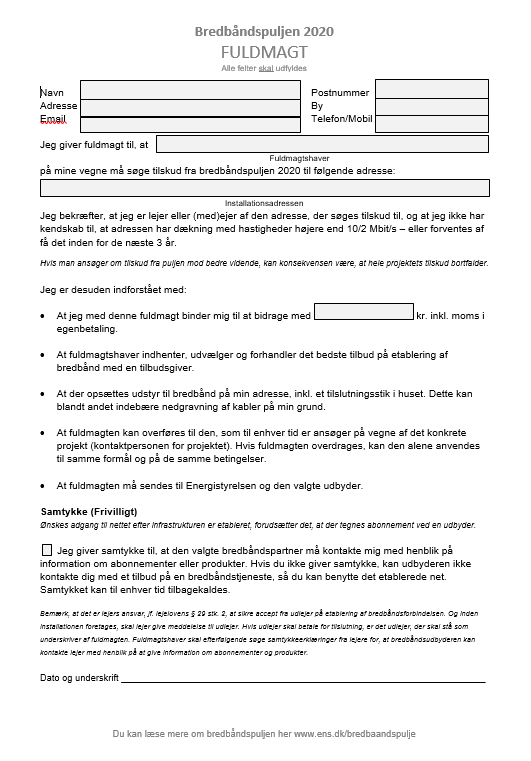 Bilag 2 – Revisionsinstruks for projekter, der modtager tilskud fra bredbåndspuljenRevisionsinstruks for revision af regnskaber for projekttilskud på 500.000 kr. eller derover ydet til etablering af højhastighedsbredbånd.Instruksen er udstedt med hjemmel § 29 (29.29.04) og tekstanmærkning 119 stk. 3, i finansloven for 2020.Instruksen gælder ikke for projekttilskud, der ydes til tilskudsmodtagere, som revideres af Rigsrevisionen. § 1. Revisionen udføres af en statsautoriseret eller registreret revisor. Stk. 2. I tilfælde af revisorskift i projektperioden skal den tiltrædende revisor rette henvendelse til den fratrædende revisor, der har pligt til at oplyse årsagerne til fratrædelsen. § 2. Revisionen foretages i overensstemmelse med god offentlig revisionsskik, således som dette begreb er fastlagt i § 3 i lov om revisionen af statens regnskaber mv. (lovbekendtgørelse nr. 101 af 19. januar 2012) og nærmere præciseret i stk. 2 og §§ 3-7 samt i ”God offentlig revisionsskik – normen for offentlig revision” fra januar 2013. For kommunerne gælder styrelseslovens § 42. Stk. 2. Ved revisionen efterprøves, om projektregnskabet er rigtigt, og om de dispositioner, der er omfattet af regnskabsaflæggelsen, er i overensstemmelse med meddelte bevillinger, love og andre forskrifter samt med indgåede aftaler og sædvanlig praksis. Der foretages endvidere en vurdering af, om der er taget skyldige økonomiske hensyn ved forvaltningen af de midler, der er omfattet af projektregnskabet. § 3. Revisionens omfang afhænger af tilskudsmodtagers administrative struktur og forretningsgange, herunder den interne kontrol og andre forhold af betydning for regnskabsaflæggelsen. Desuden har tilskuddets (tilsagnets) størrelse betydning for revisionens omfang. § 4. Ved revisionen skal revisor efterprøve: 1) om projektregnskabet er rigtigt, dvs. uden væsentlige fejl og mangler 2) om tilskudsbetingelserne er opfyldt3) om tilskuddet er anvendt til formålet 4) om tilskudsmodtager har udvist sparsommelighed 5) om de oplysninger, som tilskudsmodtager har meddelt Energistyrelsen om opfyldelsen af resultatkravene, er dokumenterede 6) om tilskudsmodtagers ledelse har foretaget en faglig afrapportering i de tilfælde, hvor Energistyrelsen har stillet krav om det, og at de data, der ligger til grund herfor, er pålidelige. Stk. 2. Revisionen udføres ved stikprøvevise undersøgelser. § 5. Tilskudsmodtager skal give revisor de oplysninger, som må anses at have betydning for bedømmelsen af projektregnskabet og for revisors vurdering af forvaltningen, herunder mål og opnåede resultater. Tilskudsmodtager skal give revisor adgang til at foretage de undersøgelser, som tilskudsmodtager finder nødvendige, og skal sørge for, at revisor får de oplysninger og den bistand, som revisor anser for nødvendig for udførelsen af sit hverv. § 6. Bliver revisor opmærksom på lovovertrædelser eller tilsidesættelser af forskrifter af væsentlig betydning i forbindelse med midlernes forvaltning, påhviler det revisor straks at give tilskudsmodtager meddelelse herom og at påse, at tilskudsmodtagers ledelse inden 3 uger giver tilskudsyder meddelelse herom. I modsat fald er det revisors pligt at orientere Energistyrelsen. Revisors bemærkninger indsendes sammen med meddelelsen. Stk. 2. Det samme gælder, hvis revisor under sin revision eller på anden måde bliver opmærksom på, at projektets gennemførelse er usikker af økonomiske eller andre årsager. § 7. Det reviderede projektregnskab forsynes med en erklæring, hvoraf det skal fremgå, at regnskabet er revideret i overensstemmelse med reglerne i denne instruks. Eventuelle forbehold og supplerende oplysninger skal fremgå af erklæringen. Stk. 2. Revisor skal afgive en revisionsprotokol med revisors vurdering og konklusion vedrørende den udførte revision, jf. § 4. Revisionsprotokollen kan afgives i tilslutning til erklæringen. Stk. 3. Genpart af revisionsprotokollen indsendes af tilskudsmodtager til Energistyrelsen sammen med det påtegnede projektregnskab. § 8. Nærværende instruks træder i kraft den 1. juli 2020 med virkning for de projekter, som har fået tilsagn om tilskud fra bredbåndspuljen i 2020.   Kontor/afdelingCenter for TeleDato. 18. maj 2020J nr. 2020-3965Hvem er kontaktperson for projektet i forhold til Energistyrelsen?Liste over adresser, der er med i projektet, vedlægges. Husk, at adresserne skal ligge i et geografisk sammenhængende område. Adresselisten dannes ved hjælp af Energistyrelsens bredbåndskort. Hvilke(n) kommune(r) ligger projektet i?Projektets start- og afslutningsdato.Hvornår forventes etableringen af nettet påbegyndt, og hvornår forventes etableringen af nettet at være på plads hos alle projektets adresser?Partnerskabsaftalen mellem sammenslutningen, bredbåndsudbyderen og eventuelt kommunen vedlæggesBudget for projektet over de samlede tilskudsberettigede omkostninger jf. afsnit 5 vedlægges. Egenbetaling, udbyders egen investering og eventuelt kommunalt tilskud skal indgå i det oplyste budget. Budgettet kan eventuelt sendes som en del af partnerskabsaftalen. Skabelon til budget findes på Energistyrelsens hjemmeside.Oversigt over og dokumentation for hvorledes egenbetalingen for adresserne vil blive finansieretEventuelt tilsagn fra kommunen om tilskud vedlægges.Skabelon til kommunetilsagn findes på Energistyrelsens hjemmeside.Fuldmagter fra alle ansøgende adresser. Fuldmagten skal være givet på Energistyrelsens standardfuldmagt, som findes i bilag 1 eller på Energistyrelsens hjemmesideDer skal indtastes oplysninger om:den samlede pris for etableringen af nettet, jf. bredbåndsudbyderens budgetden gennemsnitlige egenbetaling inkl. moms pr. adresseeventuelt kommunalt tilskuddet beløb, som bredbåndsudbyderen selv investerer i projektetAnnonceringsnummeret indtastes.Nummeret fremgår af den e-mail kvittering, I fik, da projektet blev annonceret. Med angivelse af nummeret bekræfter I, at projektet har været annonceret i mindst tre uger på Energistyrelsens hjemmeside, og at valget af bredbåndsudbyder er sket efter annonceringenAngivelse af hvilken teknologi, der vil blive etableretKriterieForklaringVægtTilslutningsprocent i projektet Kriteriet giver point for, hvor stor en andel af de adresser, som kunne være med i projektet, der konkret søges om tilskud til. Der gives max. point, hvis alle adresser deltager. 0-100 point30 pct.Andel af adresser med begrænset adgang til mobilt bredbåndKriteriet giver point for de deltagende adresser i projektet, som har begrænset adgang til mobilt bredbånd. De tilskudssøgende adresser i projektet rangeres ud fra den download-hastighed, som udbyderne har indberettet. Værdien 1 gives til adresser med en hastighed under 20 Mbit/s.Værdien ½ gives til adresser med en hastighed fra 20 Mbit/s og op til 100 Mbit/s.Værdien 0 gives til adresser med en hastighed på 100 Mbit/s og derover. Pointscoren udregnes ud fra gennemsnittet af værdierne. Der gives max. point, hvis alle adresser har adgang til mobilt bredbånd med en hastighed på under 20 Mbit/s download. 0-100 point10 pct.Andel af landzoneadresser Kriteriet giver point for, hvor stor en andel af de deltagende adresser, der konkret søges om tilskud til, som er beliggende i landzone. Der gives max. point, hvis alle adresser ligger i landzone.0-100 point15 pct.Projektets størrelseKriteriet giver point for antallet af adresser i projektet, der konkret søges om tilskud til. Der gives max. point, hvis projektet har 50 adresser eller flere.0-100 point15 pct.Totalprisen pr. tilslutningKriteriet giver point for en lav pris pr. deltagende adresse i projektet og beregnes ud fra det budget, der er fastlagt for projektet. Bredbåndsudbyderens bidrag til projektet og en eventuel kommunal medfinansiering trækkes fra, før den gennemsnitlige pris pr. adresse beregnes. Der gives max. point, hvis den gennemsnitlige pris pr. adresse er 10.000 kr. eller derunder. Herefter falder pointscoren lineært indtil 70.000 kr., hvor der slet ikke gives point. 0-100 point15 pct.EgenbetalingKriteriet giver point, hvis de deltagende adresser i projektet yder en egenbetaling ud over den obligatoriske egenbetaling på 4.000 kr. i gennemsnit pr. adresse. Der gives max. point ved en ekstra egenbetaling på 10.000 kr. i gennemsnit pr. adresse. Herefter falder pointscoren lineært. Der gives 0 point, hvis der ikke ydes en egenbetaling ud over den obligatoriske. 0-100 point15 pct.